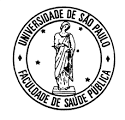 UNIVERSIDADE DE SÃO PAULOFACULDADE DE SAÚDE PÚBLICADEPARTAMENTO DE SAÚDE, CICLOS DE VIDA E SOCIEDADEDISCIPLINA CICLOS DE VIDA IALUNAS E ALUNOS,Sejam muito bem-vindos (as) à DISCIPLINA DE CICLOS DE VIDA I. Hoje teremos uma atividade de GENOGRAMA. Ele será importante para que possamos discutir e refletir sobre as mudanças geracionais e as transições de demografia, fecundidade, urbanização, nutricional e das relações de gênero.  Estávamos muito animados para retomar o trabalho em grupo e na sala de aula, estamos vendo improvisar de novo para o remoto. COMO PARTE DA PRIMEIRA AULA, CONTAMOS COM SUA PARTICIPAÇÃO PARA:O preenchimento é rápido e descomplicado, em grupos de 4 ou 5 alunos. Usem seus conhecimentos sobre médias.Preencher três planilhas a bem simples a seguir, cada uma delas com informações sobre suas avós, suas mães e sobre vocês. Suas respostas nos ajudarão a trabalhar os conceitos da aula.É possível que vocês tenham que pedir ajuda para seus familiares sobre algumas informações. Lembramos que não existem respostas certas ou erradas. Podem usar o espaço de texto que quiserem.Se tiverem sugestões de formato e conteúdo deste exercício, por favor comentem, estamos aprendendo juntos.Professores Carmen Simone Grilo e Jefferson Drezzet GENOGRAMA 1ª PARTE – SOBRE AVÓSDepartamento de Saúde Ciclos de Vida e Sociedade - Exercício em grupo – GENOGRAMAGENOGRAMA 2ª PARTE – SOBRE MÃESDepartamento de Saúde Ciclos de Vida e Sociedade - Exercício em grupo - GENOGRAMAGENOGRAMA 3ª PARTE – SOBRE VOCÊSDepartamento de Saúde Ciclos de Vida e Sociedade - Exercício em grupo - GENOGRAMAPERGUNTASRESPOSTASComentários (pode usar mais espaço se precisar)1.Quantos filhos suas avós tiveram (avós maternas e avós paternas)? Número total: 2.Como nasceram? Nº de Partos Normais:Nº de Cesáreas:Nº de Fórcipes:Não sei:3.Onde nasceram?Nº em Hospital:Nº em Casa:Nº em Casa de Parto:Não sei:4.Seus avós moravam em área rural ou urbana? Nº em Área Rural:Nº em Área Urbana:Não sei:5.Qual a escolaridade dos suas avós?(avós maternas e avós paternas)Nº sem alfabetização:Nº com ensino fundamental:Nº com ensino médio:Nº com ensino superior:Não sei:6.Qual a profissão das suas avós?(avós maternas e avós paternas)Maternas:Paternas:8.Suas avós trabalhavam fora de casa? (avós maternas e avós paternas)Nº Sim:                  Nº Não:Não sei:9.Quem cozinhava na maioria dos dias? 10.Algum dos seus avós tem ou tinham doenças crônicasNº Sim:                  Nº Não:Não sei:PERGUNTASRESPOSTASComentários (pode usar mais espaço se precisar)1.Quantos filhos sua mãe teve? Número total: 2.Como nasceram? Nº de Partos Normais:Nº de Cesáreas:Nº de Fórcipes:Não sei:3.Onde nasceram?Nº em Hospital:Nº em Casa:Nº em Casa de Parto:Não sei:4.Com quem nasceram?Nº com Médico:Nº com Parteira:Nº com Enfermeira ou Obstetriz:Não sei:5.Seus pais moram/moravam em área rural ou urbana? (     ) Área Rural(     ) Área Urbana6.Qual a escolaridade de sua mãe?(     ) Sem alfabetização (     ) Ensino fundamental (     ) Ensino médio             (     ) Ensino superior         7Qual a profissão de sua mãe?8.Sua mãe trabalha fora de casa?(     ) Sim                  (     ) Não9.Quem cozinhava na maioria dos dias? 10.Algum dos seus pais têm ou tinham doenças crônicasNº Sim:                  Nº Não:Não sei:PERGUNTASRESPOSTASComentários (pode usar mais espaço se precisar)1.Quantos filhos/filhas pretende ter? Número total:                                 (     ) Não pretendo ter filhos2.Como pretende ter seus/suas filhos/filhas?*Caso seja aluno do sexo biológico masculino, como pretende que sua parceira tenha os filhos? (     ) Partos Normais(     ) Cesáreas(     ) Fórcipes(     ) Não sei                                    (     ) Não pretendo ter filhos3.Onde pretende que eles/elas nasçam?(     ) em Hospital                            (     ) Não pretendo ter filhos(     ) em Casa (Hospital se precisar)(     ) em Casa de Parto (Hospital se precisar) 4.Com quem pretende que eles/elas nasçam?(     ) com Médico                            (     ) Não pretendo ter filhos(     ) com Parteira (Médico se precisar)(     ) com Enfermeira/Obstetriz (Médico se precisar)5.Pretende morar em área rural ou urbana? (     ) Área Rural(     ) Área Urbana7Você trabalha?(     ) Sim                  (     ) Não8.Você pretende trabalhar ao terminar seus estudos?(     ) Sim                  (     ) Não          (     ) Não sei                  9.Como você avalia suas habilidades na cozinha? (     ) Excelentes                  (     ) Boas(     ) Razoáveis                    (     ) Precárias10.Quem costuma cozinhar em sua casa, e durante o período de isolamento pela COVID-19? 11.Como você avalia seus cuidados pessoais e de isolamento durante a COVID-19? (     ) Excelentes                  (     ) Bons(     ) Razoáveis                    (     ) Precários12.Se idosos ou pessoas com riscos de saúde residem com você, como avalia os cuidados que estão recebendo durante a COVID-19? (     ) Excelentes                  (     ) Bons(     ) Razoáveis                    (     ) Precários(     ) Não resido com idosos ou pessoas com risco13.Algum vocês têm ou tinha doenças crônicas?Nº Sim:                  Nº Não:Não sei: